§1403.  Employment of funeral directors, embalmers or practitioners of funeral services by cemeteries prohibitedNo funeral home, funeral establishment or person holding a license under this chapter may be employed as a funeral home, funeral establishment, or as an embalmer or funeral director or practitioner of funeral services by a cemetery, cemetery association or cemetery corporation, nor shall such person be so employed by a funeral home, funeral establishment or mortuary establishment which owns or controls or is owned or controlled by a cemetery, cemetery association or cemetery corporation. Control shall not be considered to exist because the owners, officers or employees of a funeral home, funeral establishment or mortuary establishment serve without pay or for a fee not exceeding $500 per year per person as officers or as the minority of the directors or trustees of a cemetery association or cemetery corporation in which they have no financial investment. This section does not prevent employment of persons licensed under this chapter by cemeteries, cemetery associations or cemetery corporations in other capacities than that of funeral director or embalmer or practitioner of funeral services. This section does not apply to disinterments or transfers of disinterred bodies.  [PL 1989, c. 450, §14 (AMD).]Any person who violates this section is guilty of a Class E crime.  [PL 1983, c. 413, §56 (RPR).]SECTION HISTORYPL 1983, c. 413, §56 (AMD). PL 1989, c. 450, §14 (AMD). The State of Maine claims a copyright in its codified statutes. If you intend to republish this material, we require that you include the following disclaimer in your publication:All copyrights and other rights to statutory text are reserved by the State of Maine. The text included in this publication reflects changes made through the First Regular and Frist Special Session of the 131st Maine Legislature and is current through November 1, 2023
                    . The text is subject to change without notice. It is a version that has not been officially certified by the Secretary of State. Refer to the Maine Revised Statutes Annotated and supplements for certified text.
                The Office of the Revisor of Statutes also requests that you send us one copy of any statutory publication you may produce. Our goal is not to restrict publishing activity, but to keep track of who is publishing what, to identify any needless duplication and to preserve the State's copyright rights.PLEASE NOTE: The Revisor's Office cannot perform research for or provide legal advice or interpretation of Maine law to the public. If you need legal assistance, please contact a qualified attorney.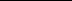 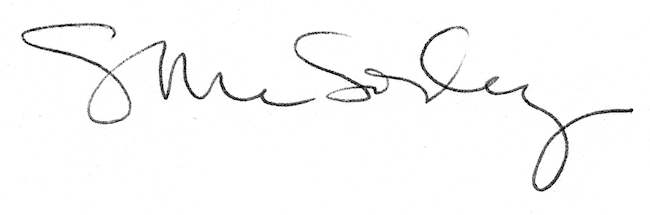 